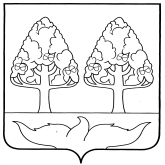 АДМИНИСТРАЦИЯ СТАНОВЛЯНСКОГО МУНИЦИПАЛЬНОГО РАЙОНА ЛИПЕЦКОЙ ОБЛАСТИМуниципальное бюджетное образовательное учреждениедополнительного образования  «Центр дополнительного образования детей»     П Р И К А З		24.02.2022 г.							№  73с.Становоео проведении муниципального этапа Всероссийских спортивных игр школьных спортивных клубовВ соответствии планом работы   МБОУ ДО ЦДОД на 2021-2022 учебный год ПРИКАЗЫВАЮ:1.Провести муниципальный этап Всероссийских спортивных игр школьных спортивных клубов (далее - игры ШСК) 01 марта 2022 г.2.Утвердить положение о проведении соревнований (приложение 1)3.Утвердить судейскую коллегию соревнований.4.Ответственность за проведение соревнований возлагаю на методиста Воравко Анну Олеговну.7.Контроль за исполнением приказа оставляю за собой.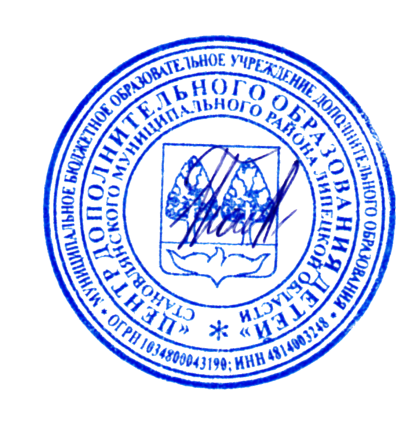      Директор МБОУ ДО ЦДОД                                                     Т.В. ШацкихПриложение 1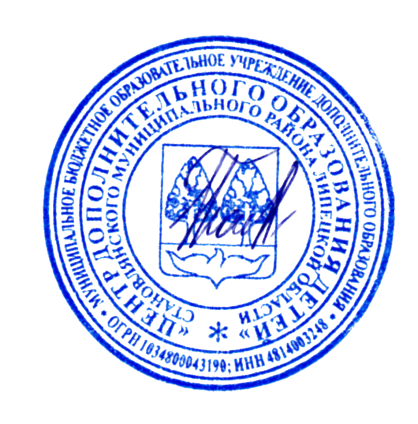 к приказу № 73 от 24.02.2022УТВЕРЖДАЮДиректор МБОУ ДО ЦДОД ___________ Т.В. ШацкихПОЛОЖЕНИЕо проведении муниципального этапа Всероссийских спортивных игр школьных спортивных клубовОБЩИЕ ПОЛОЖЕНИЯВсероссийские спортивные игры школьных спортивных клубов 2021-2022 учебного года (далее - игры ШСК) проводятся во исполнение п. 3.2. Поручения Правительства Российской Федерации от 10 декабря 2014 г. № АД-П12-197пр. о развитии сети школьных спортивных клубов; Указа Президента Российской Федерации от 29 мая 2017 г. № 240 «Об объявлении в Российской Федерации Десятилетия детства»; пп. 24, 25, 26 Перечня мероприятий Межотраслевой программы развития школьного спорта до 2024 года, утвержденной приказом Минспорта России и Минпросвещения России от 17 февраля 2021 г. № 86/59; п. 41, 52 Плана основных мероприятий, проводимых в рамках Десятилетия детства, на период до 2027 года от 23 января 2021 г. № 122-р и в рамках реализации федерального проекта «Спорт- норма жизни».Целью проведения игр ШСК является укрепление здоровья, вовлечение обучающихся в систематические занятия физической культурой и спортом, пропаганда здорового образа жизни, гражданское и патриотическое воспитание, выявление талантливых детей.Задачи игр ШСК:определение лучших команд школьных спортивных клубов общеобразовательных организаций;- приобретение соревновательного опыта обучающимися по различным видам спорта и повышение спортивного мастерства;воспитание у обучающихся общечеловеческих социально-значимых ценностей - чувства патриотизма, развитие гражданственности, приобщение к истории своей страны, ее культуре;расширение сети школьных спортивных клубов в Липецкой области.Все мероприятия в рамках Игр ШСК проводятся с соблюдениемсанитарно-эпидемических правил СП 3.1/2.4.3598-20, утвержденных Постановлением Главного государственного санитарного врача РФ от 30.06.2020 № 16.МЕСТО И СРОКИ ПРОВЕДЕНИЯ	Соревнования будут проходить в 2 этапа: 1 этап- лёгкая атлетика, настольный теннис состоится 01 марта 2022г. в 10.00Место проведения: МБОУ ДО ЦДОД (с.Становое  пер.Спортивный д.6)2 этап- плавание, состоится  01 марта 2022г. в 12.00Место проведения: на базе МБОУ ДО ДЮСШ "Дельфин" (с. Становое, ул. Советская, 87 а)ТРЕБОВАНИЯ К УЧАСТНИКАМ И УСЛОВИЯ ИХ ДОПУСКАК участию на всех этапах допускаются обучающиеся, отнесенные к основной медицинской группе для занятий физической культурой и спортом в соответствии с рекомендациями по оказанию медицинской помощи обучающимся «Медицинский допуск несовершеннолетних к соревнованиям и спортивно-оздоровительным мероприятиям в образовательных организациях», утвержденными протоколом заседания Профильной комиссии Минздрава России по гигиене детей и подростков от 6 мая 2014 года № 4.В состав входят обучающиеся одного школьного спортивного клуба (одной общеобразовательной организации), зачисленные в него до 1 января 2022 года.Состав команды 16 человек (8 юношей, 8 девушек) и 1 руководитель.Возраст участников 2009-2010 гг.р.ПРОГРАММА МЕРОПРИЯТИЯКаждая команда должна принять участие во всех 4-х видах спортивной программы (как для юношей, так и для девушек) и в 2-х видах конкурсной программы регионального этапа. Легкая атлетика (эстафеты)Состав команды: 8 человек (4 юноши, 4 девушки).Программа соревнований:- смешанная эстафета 8x100мНастольный теннисСостав команды: 3 участника. В одной игре принимают участие 3 участника от команды.После сыгранных одиночных встреч подводится итог командного матча согласно результатам одиночных матчей. Итог командной игры может быть 2:0 или 2:1. Встреча состоит из трех игр в одиночных категориях.Участники должны иметь собственные ракетки.Участникам запрещено играть в футболках цвета теннисного мяча.ПлаваниеСостав каждой команды: 4 участника.Программа соревнований: эстафета 4x50м (вольный стиль).КОНКУРСНАЯ ПРОГРАММАДомашнее задание «Стиль ШСК»Руководители команд в первый день проведения соревнований предоставляют в мандатную комиссию видеоролик на цифровом носителе (USB-флэш-накопитель), выполненный участниками команды.Рекомендуемый формат видео мр4, качество видео не ниже 720р (разрешение допустимое на мобильном телефоне), соотношение ширины и высоты кадра видеоролика - 16:9.Видеоролик должен отражать:работу ШСК и участие обучающихся в его деятельности;наиболее яркие и интересные моменты жизни ШСК;соревновательную деятельность и достижения воспитанников ШСК;выступление команды ШСК на муниципальном этапе игр.Максимальная продолжительность видеоролика не более 5 минут(через 5 минут видеоролик останавливается).Критерии оценки работ:соответствие заявленной теме - до 5 баллов;оригинальность идеи сценария - до 8 баллов;законченность сюжета - до 5 баллов;целостность творческого замысла - до 8 баллов;работа оператора, режиссера, техника монтажа - до 5 баллов.Команда победителей и призеров определяется по наибольшей суммебаллов, выставленных каждым членом жюри по каждому критерию.При равенстве суммы баллов, высшее место занимает команда, набравшая больше баллов по следующим критериям в порядке очерёдности:соответствие теме;оригинальность сценария;законченность сюжета;целостность творческого замысла.Фотоконкурс «История наших игр»Команда представляет на конкурс фотоработы на цифровом носителе, выполненные её участниками в период проведения регионального этапа игр ШСК.Фотоработы должны быть предоставлены в жюри командами не позднее 14 марта 2G22 г.Количество фоторабот - не более 2 шт. от команды. Работы оцениваются в номинации «Лучшая фоторабота».Критерии оценки работ:художественный и эстетический уровень фотографии - до 8 б.;технический уровень фото1рафии — до 8 б.;композиционная целостность - до 5 б.;креативный подход к подаче материала - до 5 б.;выразительное и оригинальное авторское решение - до 5 б.;Победители и призеры определяются по наибольшей сумме баллов,выставленных каждым членом жюри по каждому критерию.НАГРАЖДЕНИЕЛичные и командные места по видам программы Спартакиады определяются в соответствии с настоящим Положением и действующими правилами соревнований по видам спорта. Общекомандное первенство определяется по наименьшей сумме мест, во всех видах.Участники, занявшие 1, 2 и 3 места в личном первенстве программы, награждаются медалями и грамотами.Команды, занявшие 1, 2 и 3 места в общекомандном комплексном зачёте PЗАЯВКАна участие в муниципальном этапе спортивных игр школьных спортивных клубовОбщеобразовательная организация__________________________________________Название школьного спортивного клуба_______________________________Допущено к соревнованиям_____________________обучающихсяУчитель физической культуры_____________/_____________________/№Спортивные видыКоличество участниковКоличество участниковФормаучастия№Спортивные видыюношидевушкиФормаучастия1Легкая	атлетика(эстафеты)44Командная2Настольный теннис33Командная3Плавание44КоманднаяКонкурсная программа	-Конкурсная программа	-Конкурсная программа	-Конкурсная программа	-Конкурсная программа	-4Домашнее	заданиеВидеоролик«Стиль ШСК»88Командная5Фотоконкурс «История наших игр»88Командная№ п.п.Ф.И.О.Дата рождения (число, месяц, год)Виза врача1.2.3.4.5.6.7.8.9.10.11.12.13.14.15.16.